         Simple Pillow Cases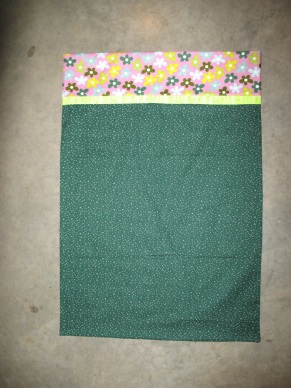 Materials: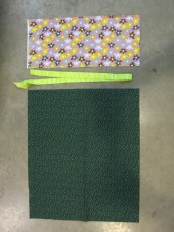 26” by width of fabric for Main fabric10” by width of fabric for Header2½” by width of fabric – Optional accentNote: ¼” seam unless otherwise noted. Backstitch at both ends of all seams.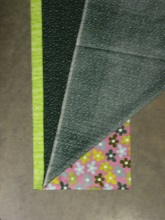 Fold flange fabric, if using, wrong sides together and press.Align one selvage edge of each fabric piece and layer cut edges of fabric as follows: Header, right side up – Main fabric right side up – Flange. Pin. The opposite selvage edge may not align. It will be trimmed later.Baste along the cut edge, within the ¼” seam allowance. Cut off the selvage along the aligned edge and trim the other selvage edge to the narrowest of the fabric widths, removing all selvages.Accordion fold or roll the main fabric as shown. Fold the raw edge of the header fabric around the folded main fabric to form a tube. Pin cut edges together, being careful not to catch the main pillow fabric. Pin and then sew a ¼” seam.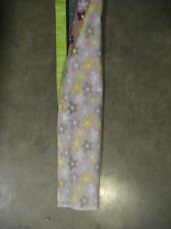 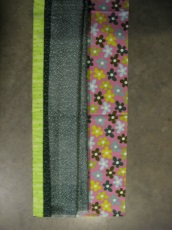 Pull the main fabric out thru the open end of the tube and press.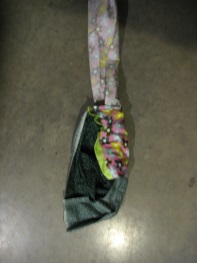 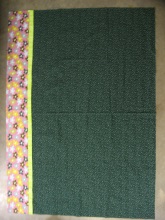 Sew side seam with a ¼” seam and serge raw edges, or sew a French seam. To make a French seam, sew the side seam with wrong sides together. Trim to 1/8”. Turn wrong side out, press the seam to one side and then press the seam flat, centering the seam at the pressed edge. Sew a ¼” seam, enclosing the raw edges.Repeat serged or French seam for bottom hem. Press.For an excellent video tutorial: http://www.pinterest.com/pin/98023729359726697/